NIPWG 5-8.4 rev1Paper for consideration by NIPWG 5Proposed amendments to HO Resolution 2/2007Introduction / BackgroundThe NIPWG is a subsidiary of the Hydrographic Services and Standards Committee (HSSC). The work was subject to HSSC approval.HSSC action item 9/27 was assigned to NIPWG to initiate the revision of the IHO resolution 2/2007.  All HSSC WG should be involved in this revision process.  The work started and the first documents have been provided.Analysis/DiscussionIHO resolution 2/2007 is the mandatory resolution when making changes to IHO technical standards.  It has been considered that the current version has several shortcomings.  These shortcomings are causing problems the more S-100 based product specifications are nearing completion. One of the issues is the demand to conduct an impact study when new product specification will be ready for release or when updates on product specifications are scheduled. Resolution 2/2007 doesn’t provide information on how such an impact study should be conducted. Based on experience on our S-122/S-123 impact studies, NIPWG and the S-100WG drafted an annex of Res 2/2007. During a first phase all HSSC WG Chairs have been approached to revise a proposed annex.  Their responses have been considered and a revised version has been provided for the second review which is in progress.  The annex to this paper is the proposed submission to HSSC and annexed to this submission is the redline version of 2/2007 and the proposed annex to 2/2007. Justification and ImpactsNILAction required of NIPWG5The NIPWG5 is invited to:note this paper.discuss whether the proposed survey procedure as described in the annex to Res 2/2007  is appropriate.AnnexHSSC10?????? Rev4Paper for consideration by HSSC10HSSC WG input paper to amend IHO resolution 2/2007Introduction / BackgroundThe resolutions of the IHO are collated and published in IHO Miscellaneous Publication M-3.  They provide inter alia guidance and recommendations on which information should be provided in nautical publications.  Having the entitlement to reflect the current standard of hydrographic technologies, the resolutions experience regular updates.The current 2nd edition is dated 2010 and is updated to June 2017.  Appropriate entries provide reference information on which International Hydrographic Conference or Assembly decision the amendments/ deletions/ additions are based on.Assembly-1 Decision 12 which requests the integration of elements from PRO6 – to improve the test and validation procedure of making changes to specifications based on S-100 and Council-1 action item 5 on Standards approval/amendment procedures by the HSSC and the Council have been considered by HSSC as being relevant for the Committee work.Action item HSSC 9/27 proposed the Resolution 2/2007 revision as a two phase procedure.  The first phase is the creation of “guidance for impact assessment” and has to be conducted by the affected HSSC WG by HSSC10.  The second phase is on the IHO Secretariat to develop the endorsement/approval procedure of the relevant standards by HSSC11, taking into account the role of the Council in the approval process.  Although HSSC 9/27 did not explicitly define a working order, it is assumed that the work will be done successively and not in parallel.Bearing in mind that the development of test bed has been assigned to the S100WG (see HSSC9/17 and HSSC9/18), this paper has been commonly developed by all HSSC WG based on an initial input submitted by the S100WG and NIPWG at HSSC9. This paper provides further inputs to the intended revision of the said resolution 2/2007.Analysis/DiscussionThe Resolution 2/2007 is the mandatory resolution when making changes to IHO technical standards, however, as more technical standards are developed and maintained, it has been noted that there are several shortcomings in 2/2007.  PRO 6 at Assembly 1 addressed one of these shortcomings.  While the spirit of 2/2007 is to provide a framework for the development and maintenance of IHO technical standards there are certain deficiencies.  The lack of clarity on what is needed to conduct and impact studyBoth “revisions” and “new editions” of IHO Technical Standards have to undergo the same lengthy approval process2/2007 was modelled around legacy paper standards and first generation digital standardsThe standards approval process should reflect the ability for S-100 based IHO technical standards to be agile and response to emerging technologyIn addition to providing more guidance on conducting an impact study and documentation of testbed activities, it is also proposed to revise 2/2007 and split the concept of “revision” into two categories – “major” and “minor”.  By subdividing the “revision” process it allows for minor revisions to IHO technical standards to quicker through the IHO approval cycle and adopts a more agile approach to standards development.   The annex in this paper addresses the incorporation of PRO 6, the concept of a “major/minor” revision and the need for a standardized process for conducting impact studies.Justification and ImpactsThe proposed Resolution 2/2007 Annex provides guidance and will harmonise the impact study procedure.   The harmonisation makes impact study results comparable.  No significant impact on resources has been expected.  Rather, it can be assumed that the preparation time and efforts of impact studies according to IHO resolution 2/2007 will reduced.RecommendationsThe proposed input draft paper is a starting point to satisfy the request of the Assembly-1 decision.Action required of HSSCThe HSSC10 is invited to:note this paper,act as considered appropriate.ANNEX 1. Scope1.1  These principles and procedures are intended to be applied to all proposals for changes to IHO technical standards and for new work items that will require significant resources to resolve or will potentially impact on those who need to apply the standards. They are not intended for IHO publications, catalogues or supporting documentation of a guidance, general or non-technical nature.1.2  Any references to “standards” in these principles and procedures follows the ISO/IEC definitions for standard and guide and may therefore also include some IHO “specifications” and “guidelines” as appropriate. IHO Product Specifications are considered to be standards. A list of IHO technical standards that should follow the processes described in this Resolution is provided as Appendix 1 to this Resolution.2. Principles2.1  Improvements to technical standards can only occur by change. However, significant change can lead to problems such as incompatibility between systems, high updating costs, market monopoly, dissatisfied users, or increased risks to safety of navigation. The following guiding principles have been developed to avoid these circumstances.2.1.1  Before approval is granted, any proposed changes to existing standards should be assessed from a technical and commercial perspective, also taking into account any other relevant factors.2.1.2  Where possible, assessment should involve not only IHO Member States but all relevant parties such as international organisations, maritime administrations, equipment manufacturers, data distributors, users and other professional organisations. These are the stakeholders.2.1.3  As far as practicable, any change to standards or systems should be “backwards compatible”, or the existing version must be supported for a specified time.2.1.4  If changes are required for the basis of product enhancement rather than for safety of navigation, then the previously approved system must be allowed to continue to be used at sea for a sufficient time to allow changes to be implemented on board.2.1.5  If not already specified by an external or higher IHO authority, the timeline for making changes should be defined, where appropriate.2.1.6 In exceptional cases (for example, those affecting safety of navigation), it may be necessary to make recommendations for immediate change to standards and systems to the relevant authorities. This may be achieved through shortening the normal time frames for submission and consideration of proposals.2.1.7 The principles of a recognized project management system should be followed.2.1.8 All interested parties should be encouraged to continuously improve IHO technical standards. Constructive feedback should therefore be provided for all rejected proposals.3. Procedures - General3.1  Standardised procedures help to ensure that any proposed changes to IHO standards are properly assessed and implemented. These procedures should remain simple to encourage their use.3.2 The following diagram illustrates the typical life cycle of an IHO standard: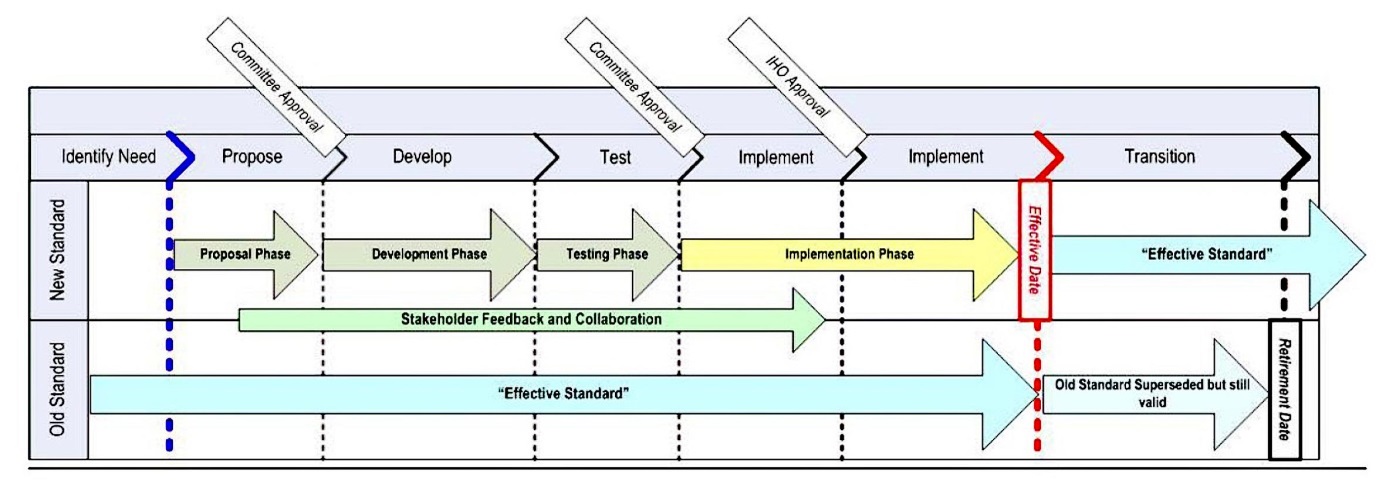 3.2.1 Changes to IHO standards are classified at one of four different levels: new edition, major revision, minor revision or clarification (see paragraph. 5.1). In each case, the development, consultation and approval process will be slightly different, ranging from a very comprehensive regime for new editions and major revision, to approval at the level of a subordinate body for minor revision and clarifications. New editions and major revisions are considered to be “significant changes” for the purposes of review, consultation and approval. Minor revisions and clarifications are considered to be changes that can be implemented under the guidance of the relevant committee (HSSC or IRCC) and decision of the subordinate body.3.2.2 The relevant Committee (HSSC or IRCC) should consider all proposals to develop new editions and major revisions to standards before work begins.- The Committee should consider the impact on relevant stakeholders when assessing a proposal and planning any subsequent work, and consider the impact on other IHO standards or guidance, especially for interoperability and portrayal. Annex 1 provides details on the impact study conduction. This assessment should systematically include a risk and feasibility analysis, and an estimate of the resources needed for the implementation of a new or revised standard or its development, including within Member States Hydrographic Services.- If rejected, feedback should be provided to the proposal originator giving the reasons for rejection.3.2.3 After the Committee has endorsed proposals and established a work priority, the IHB will incorporate tasks into the relevant work programmes.3.2.4 Relevant stakeholders should be notified by the IHB of the timetable for new work items and be invited to comment and participate as appropriate. The notification should include a summary forecast of:- the potential changes,- the documents affected,- the likely action list for relevant stakeholders,- the timetable for implementation, and- the proposed effective date of the new or revised standard.3.2.5 The IHB should maintain an on-line register of IHO stakeholders. The register should be used to inform and seek input from stakeholders concerning any proposed changes to IHO standards.3.2.6 The relevant subordinate bodies should provide the Committee with progress reports on a regular basis and after each milestone during the development and testing phases. These should be made available to stakeholders by the IHB.3.2.7 If required, a test bed may be established to test and validate the changes to S-100 based specifications and the results shared on the IHO website. If a test bed has been established then the following should be considered:- Composition and tasks of the organization for running the test bed,- Items and criteria of test phases,- Guidelines on inter-operability between specifications,- Any other specification set forth by other technical commitees.3.2.8 At the successful completion of the development and testing phases for new standards and proposed changes to existing standards, the Committee should review the work done in terms of its impact on relevant stakeholders and whether the appropriate non-IHO stakeholder consultation process has been achieved.3.2.9 After endorsement by the Committee, the new or changed standard should be submitted to Member States by the IHB IHO Secretariat for approval of the content, and confirmation of the “effective date”. It is the prerogative of the HSSC & IRCC Chairs to appreciate and determine the need to obtain the approval of the Council for recommendations of possible strategic importance before submitting the new or changed standard to Member States for approval.3.2.10 At the “effective date”, the new or changed standard becomes the effective standard. A “superseded” standard should normally remain available concurrently with the revised standard for a suitable transition period.3.2.11 A “superseded” standard may be “retired” as an available standard when it is no longer appropriate for use, subject to the approval of the Member States.3.2.12 Subordinate bodies may assess and authorise minor revisions and clarifications to standards and associated references, subject to seeking input from relevant stakeholders.3.2.13 The subordinate body chairman shall have has the authority to make a determination of what constitutes a major or minor revision. Minor revisions shall be utilized as an effective tool for revising and maintaining standards. The subordinate body chairman may seek input from subordinate body members or expert contributors in the determination of what is a major or minor revision, but is not compelled to involve the entire subordinate body in the determination process. The intent is to provide the subordinate body chairman with enough authority to actively manage and maintain the standard without undue delay in the revision and approval process.3.2.14 The subordinate body chairman shall incorporate the definition of consensus provided below in the terms of reference for the subordinate body. While it is natural to desire full 100% consensus, this is often not practical for technical standards. This is primarily due to individual experiences by the hydrographic office or expert contributor, or by a particular business relationship they may have with government or industry. It is important to factor the sum of these experiences and lessons learned in making a decision, but it is impractical and unnecessary to achieve 100% consensus. It is recognized by the IHO that new editions or major revisions to standards may drive economic impact to hydrographic offices and industry, but this has to be weighed against the overall gain by the entire IHO community.Consensus: is defined as a majority vote (e.g. 5 out of 9) by the recognized member states involved in the subordinate working group. This can be achieved by a vote through correspondence or by a vote of those in attendance at a meeting. In the event of a tie, the chairman shall break the tie by voting. The chairman can first call for a verbal vote to attempt to determine consensus, if the result is not clear to the chairman, then a roll call vote of those in attendance shall be administered.4. Urgent Revisions4.1  The introduction of revisions to existing standards is intentionally a thorough process, in order to allow for appropriate levels of development, testing and consultation. However, there may be instances where more urgent action is required, especially where there are serious implications to safety of navigation. In such cases, a “fast-track” approval and implementation process may be needed. This should only occur in exceptional circumstances and in consultation with Member States. Any such fast-tracked revisions still require the approval of Member States before they can enter into force.5. Procedures - Specific5.1  New Editions, Major Revisions, Minor Revisions and ClarificationsNew EditionNew Editions of standards introduce significant changes. New Editions enable new concepts, such as the ability to support new functions or applications, or the introduction of new constructs or data types, to be introduced. New Editions are likely to have a significant impact on either existing users or future users of the revised standard. It follows that a full consultative process that provides an opportunity for input from as many stakeholders as possible is required. Proposed changes to a standard should be evaluated and tested wherever practicable. The approval of Member States is required before any New Edition of a standard can enter into force. All cumulative clarifications and revisions must be included with the release of an approved New Edition of a standard.Major Revision A Major Revisions are defined is defined as substantive semantic changes to a standard. Typically, revisions change existing specifications to correct factual errors; introduce necessary changes that have become evident as a result of practical experience or changing circumstances; or A major revision may add a new specification within an existing section, or contain such extensive changes throughout the standard or appendices that the chairman determines this effort is a major revision. Major Rrevisions could have an impact on either existing users or future users of a revised standard. It follows that a full consultative process that provides an opportunity for input from as many stakeholders as possible is required. Proposed changes to a standard should be evaluated and tested wherever practicable. The approval of Member States is required before any revisions to a standard can enter into force. All cumulative clarifications must be included with the release of approved corrections revisions. Minor Revision Minor revisions are also defined as substantive semantic changes to a standard. However, typically, minor revisions change existing specifications to correct factual errors; introduce necessary changes that have become evident as a result of practical experience, testing or changing circumstances. Minor revisions could have an impact on either existing users or future users of a revised standard. Proposed changes to a standard should be evaluated and tested wherever practicable. The approval of the relevant Committee (HSSC or IRCC) is required before any minor revision to a standard can enter into force. All cumulative clarifications must be included with the release of approved corrections revisions. A revision shall not be classified as a clarification in order to bypass the appropriate consultation processes.ClarificationClarifications are non-substantive changes to a standard. Typically, clarifications: remove ambiguity; correct grammatical and spelling errors; amend or update cross references; insert improved graphics in spelling, punctuation and grammar. A clarification must not cause any substantive semantic change to a standard. Clarifications are the responsibility of the relevant subordinate body and may be delegated to the responsible editor.5.2 The associated version control numbering to identify changes (n) to IHO standards should be as follows:New Editions denoted as n.0.0Major or Minor Revisions denoted as n.n.0Clarifications denoted as n.n.n5.3 The following diagram illustrates the development, consultation and approval processes for IHO standards:Diagram – Changes to IHO Standards – General CaseAPPENDIX 1IHO technical standards that should be subject to the terms of Resolution TBD
Proposed ANNEX to Resolution 2/2007GUIDANCE ON CONDUCTION OF AN IMPACT STUDYDescription of the purpose of the study (testable hypotheses)An impact study plan should include the general description of the impact assessment and a plan to conduct the study.The general description should specify a set of hypotheses about the outcomes and impacts of the study.  .There are three distinct levels of potential impact that a change to the standard might have:Does the new version of a standard impact on the market and business procedures?Does the new version of a standard impact on producing offices/agencies?Does the new version of a standard impact on the stakeholders?Specification of the result assessment methodsThe intended assessment method should be before the survey will be initiated.  That ensures that the assessed results are transparent and that misinterpretations will be prevented.Identification of measurable indicatorsMeasurable indicators should be defined that can be used to determine potential impacts to the community.  The results of the survey questionnaire will populate the indicators.Identification of potential stakeholdersA list of potential stakeholders is being maintained by the IHO Secretariat and should be available.  The initiator of the impact study should select those stakeholders on which the intended new standard has significant impact.It is recommended to approach following :Software developerEnd users Identification of appropriate survey tools and methodsProfessional online tools should be used for the survey.  Stakeholders should be approached by e-mail.The survey should be conducted under the supervision of the initiating organisation or IHO Working Group.Specification of the survey duration The survey time should be limited to 3 months as the maximum duration.Specification of requested actions and dissemination of the findingsThe findings of the impact study should be summarized and the findings should be made public on the IHO website.The in-depth analyses should be conducted by the initiating organisation and be supervised by the IHO Secretariat.  That ensures that the analytic capacity is available and that the results will be compiled correctly.The raw data should be stored for backward research and for transparency  The cleaned data should be provided in tables, diagrams or other appropriate formats. The final report and the outcome of the study should be forwarded to the IHO-Secretariat and should be publicly available on the IHO website .  That ensures Submitted by:NIPWG ChairgroupExecutive Summary:Provision of intended amendments of Res 2/2007 and annex to 2/2007Related Documents:M-3Related Projects:Submitted by:NIPWG on behalf of all HSSC technical WGExecutive Summary:Provision of a draft Annex to IHO Res 2/2007 which describes the conduction of an Impact study Related Documents:HO Publication M-3-Resolutions of the IHO-2nd Edition-2010 - Updated to June 2017Assembly 1, Report of ProceedingsRelated Projects:NILPRINCIPLES AND PROCEDURES FOR MAKING CHANGES TO IHO TECHNICAL STANDARDS AND SPECIFICATIONSTBDTBDTBDNumberNameRelevant 
maintenance bodyB-6Standardization of Undersea Feature Names (Guidelines Proposal Form Terminology )SCUFNS-4Regulations for INT Charts and IHO Chart SpecificationsCSPCWGS-5Standards of Competence for Hydrographic SurveyorsIBSCS-8Standards of Competence for Nautical CartographersIBSCS-11 Part AGuidance for the Preparation and Maintenance of INT Chart schemesCSPCWGS-12Standardization of List of Lights and Fog SignalsHSSCWG when/if requiredS-23Limits of Oceans and SeasWG when/if requiredS-32Hydrographic DictionaryHDWGS-32 Appendix 1Glossary of ECDIS-Related TermsHDWGS-44IHO Standards for Hydrographic SurveysHSSCWG when/if requiredS-49Standardization of Mariners' Routeing GuidesCSPCWGS-52Specifications for Chart Content and Display Aspects of ECDISDIPWGS-52 Annex AIHO ECDIS Presentation LibraryDIPWGS-52 Appendix 1Guidance on Updating the ENCWG when/if requiredS-53Joint IMO/IHO/WMO Manual on Maritime Safety InformationWWNWSS-57IHO Transfer Standard for Digital Hydrographic DataTSMADENCWGS-57 Appendix B.1ENC Product SpecificationTSMADENCWGS-57 Appendix B.1
Annex AUse of the Object Catalogue for ENCTSMADENCWGS-57 Supplementary Information N°3Supplementary Information for the encoding of S-57 Edition 3.1 ENC DataTSMADENCWGS-58Recommended ENC Validation ChecksTSMADENCWGS-60Users Handbook on Datum s involving WGS 84WG when/if requiredS-61Product Specifications for Raster Navigational Charts (RNC)WG when/if requiredS-63IHO Data Protection SchemeDPSWG S-64Test Data Sets for ECDISTSMADS-100 WGS-65ENC Production GuidanceENCWGTSMADS-66Facts about Electronic Charting and Carriage RequirementsHSSCWG when / if requiredS-99Operational Procedures for the Organization and Management of the S-100 IHO Geospatial Information RegistryTSMADS-100 WGS-100IHO Universal Hydrographic Data ModelSection 9 and other Portrayal related elements of S-100Quality related elements of S-100TSMADS-100 WGS-102Bathymetric Surface Product Specification TSMADS-102 PT TSMADS-100 WGS-1nn
(when adopted)S-100 based Product Specifications

WGPT when/if requiredC-17Spatial Data Infrastructures: “The Marine Dimension” - Guidance For Hydrographic OfficesMSDIWGC-51A Manual on Technical Aspects of The United Nations Convention on the Law of The Sea - 1982ABLOS